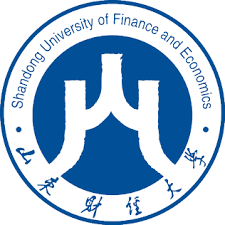 2023年春季学期交流项目计划（一）暂定课程安排1. 初级希伯来语 Introduction to Hebrew（希伯来语）2. 以色列概论 Jewish culture and Israeli studies (中文)3. 批判性、创造性思考 Critical and creative thinking （英文）4. 组织行为学 Organizational behavior (英文)5. 管理经济学 Managerial economics （英文）（二）参访活动参加第一届中以青年论坛参访Petah Tikva市高新区：市政府、市长会谈、市创新中心参观特拉维夫拉宾医疗中心、博物馆拟参访2-3家高新企业（三）体验历史文化耶路撒冷参访：耶路撒冷古城、佩雷斯中心、以色列国会大厦死海、马萨达古城、以色列人民公社(Kibbutz)拿撒勒古城、加利利湖沿岸